УКРАЇНАПАВЛОГРАДСЬКА   МІСЬКА  РАДАДНІПРОПЕТРОВСЬКОЇ  ОБЛАСТІ(73 сесія VII скликання)РІШЕННЯ29.09.2020 p.		                            			№ 2290-73/VIIПро внесення змін  до рішення міської ради від 19.11.2019р. № 1927-58/VІІ«Про  затвердження планудіяльності з підготовки  проектів регуляторних актів  на 2020 рік»       Відповідно ст.25, ч.1 ст.59 Закону України “Про місцеве самоврядування в Україні”, ст.7 Закону України «Про засади державної регуляторної політики у сфері господарської діяльності», Павлоградська  міська  радаВИРІШИЛА: 1. Внести  до рішення  міської ради від 19.11.2019р. № 1927-58/VІІ «Про  затвердження плану діяльності з підготовки проектів регуляторних актів на          2020 рік» такі зміни:      План діяльності з  підготовки  проектів регуляторних актів на 2020 рік викласти в новій  редакції  (додається).	2. Розробникам регуляторних актів надавати інформацію про прийняті регуляторні акти та внесені зміни до відділу з питань розвитку підприємництва та залучення інвестицій не пізніше п’яти робочих днів з дня прийняття.       3.  Відділу інформаційно-комп’ютерного забезпечення розмістити дане рішення на офіційному сайті Павлоградської міської ради.  4. Відповідальність за роботу по виконанню даного рішення покласти на начальника відділу з питань розвитку підприємництва та залучення інвестицій.25. Загальне керівництво за виконання цього рішення покласти на заступника міського голови з питань діяльності виконавчих органів ради.    6.  Контроль за виконанням даного рішення покласти на депутатську комісію з питань законності, депутатської етики, інформаційної політики, зв'язків з політичними партіями, громадськими організаціями та засобами масової інформації.Міський голова									А.О.ВершинаПлан діяльності з підготовки  проектіврегуляторних актів на 2020 рік2                                                                                               Додаток                                                                                     до рішення міської ради                                                                                               від 29.09.2020 p. № 2290-73/VII  №з/пВизначення виду проекту регулятор-        ного актаНазва проектурегуляторного актаЦілі прийняттярегуляторного актаСтроки підго-товки проектів регуля-торних актівНайменування  органів та підрозділів, відповідаль  них за розроблення проектів регуляторних актів1рішення Павлоградської міської радиПро затвердження Порядку видачі дозволів на порушення об’єктів благоустрою або відмови в їх видачі, переоформлення, видачі дублікатів, анулювання дозволів на території                       м. Павлоградаприведення у відповідність до нормативно – правової  базиI–ІІ кварталуправління комунального господарства та будівництва2рішення Павлоградської міської радиПро затвердження мінімальних сум орендного платежу за нерухоме майно фізичних осіб на 2021 рікприведення у відповідність до нормативно – правової  базиIV кварталуправління комунального господарства та будівництва3рішення Павлоградської міської радиПро внесення змін до Методики розрахунку та пропорції розподілу плати за оренду комунального майна, яке є власністю територіальної громади м. Павлограда, затвердженої рішенням Павлоградської міської ради від 29.12.2011р. № 408-18/VІуточнення розміру плати за оренду приміщень комунальної власності територіальної громади м. Павлограда, які використовуватимуться для певних видів ІV квартал управління комунального господарства та будівництвадіяльності, більш об’єктивного врахування особливостей такої діяльності44рішення Павлоградської міської радиПро затвердження «Положення про порядок оплати за тимчасове користування місцями розташування рекламних засобів у місті Павлограді»Вдосконалення та приведення у відповідність до діючого законодавства порядку оплати за тимчасове користування місцями розташування рекламних засобів у місті ПавлоградІV кварталУправління комунального господарства та будівництваСекретар міської ради                                                                                Є.В.АматовСекретар міської ради                                                                                Є.В.АматовСекретар міської ради                                                                                Є.В.АматовСекретар міської ради                                                                                Є.В.АматовСекретар міської ради                                                                                Є.В.АматовСекретар міської ради                                                                                Є.В.Аматов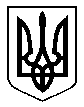 